1.pielikumsRīgas domes Izglītības, kultūras un sporta departamenta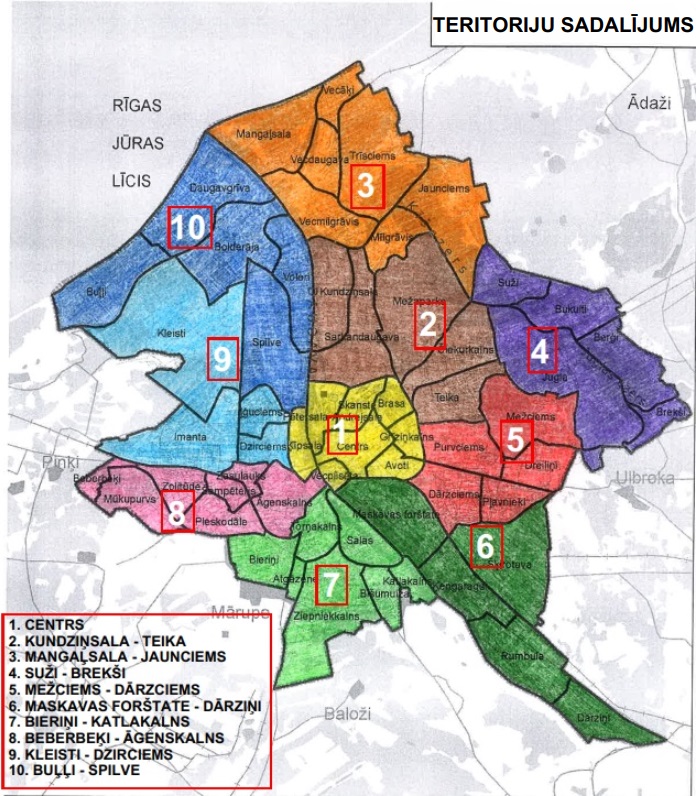 Direktora p.i. 2019. gada 25. aprīļa nolikumam Nr. 45 - nos 